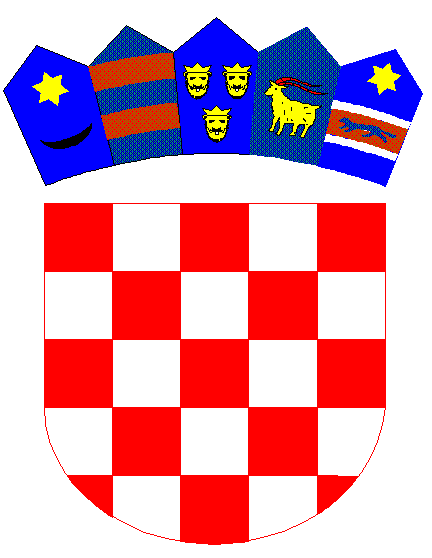 REPUBLIKA HRVATSKADUBROVAČKO-NERETVANSKA ŽUPANIJAOsnovna škola Petra Kanavelića, KorčulaAnte Starčevića 1, 20260 KorčulaTEL 020/716 126 TEL/FAX 020/715 023 EMAIL ured@os-pkanavelica-korcula.skole.hrWEBhttp://os-pkanavelica-korcula.skole.hr/ MB 03080838 OIB  32072063566 Šifra škole 19-038-001  IBAN HR3924070001100577744 KLASA:602-02/21-01/81URBROJ: 2138-23-01-21-1Korčula, 25.06.2021.Na temelju članka 6. Odluke o provedbi postupaka jednostavne nabave OŠ Petra Kanavelića Korčula, KLASA:602-02/17-01-41, URBROJ:2138-23-01-17-1 (u daljnjem tekstu: „Odluka“) ravnatelj škole dana 25.06.2021. godine, donio jeODLUKUo početku postupka i imenovanju stručnog povjerenstva naručitelja za pripremu i provedbu postupka jednostavne nabave - nabava udžbenika za učenike osnovne škole Petra Kanavelića Korčula u šk. god. 2021./2022.I.Donosi se Odluka o početku postupka i imenovanju stručnog povjerenstva naručitelja za pripremu i provedbu postupka jednostavne nabave - nabava udžbenika za učenike osnovne škole Petra Kanavelića Korčula u šk. god. 2021./2022.Javni naručitelj jednostavne nabave je Osnovna škola Petra Kanavelića Ulica Dr. A. Starčevića 1 KorčulaPostupak jednostavne nabave provodi Osnovna škola Petra Kanavelića.Predmet nabave je nabava udžbenika za učenike osnovne škole Petra Kanavelića Korčula u šk. god. 2021./2022. Procijenjena vrijednost jednostavne nabave iznosi 160.594,00 kuna (bez PDV- a).II.Postupak jednostavne nabave sukladno članku 6. Odluke, započet će direktnim upućivanjem Poziva na dostavu ponuda na najmanje dvije (2) adrese gospodarskih subjekata iz vlastite baze podataka i to:Narodne novineE kupiPozivi za dostavu ponuda poslat će se na e-mail adrese gore navedenih gospodarskih subjekata dana xxxxx. srpnja 2021.III.Kriterij odabira u ovom postupku jednostavne nabave je najniža cijena.IV.U stručno povjerenstvo (u daljnjem tekstu: „Povjerenstvo“) u ovom postupku jednostavne nabave imenuju se:1. Željko Nobilo, dipl.pravnik – tajnik škole2. Dolores Radojković – računovođa škole3. Jakica Stanišić, učitelj informatikeV.Odgovorna osoba javnog naručitelja je Velebit Veršić, prof. ravnatelj  Osnovne škole Petra Kanavelića.VI.Zadaća Povjerenstva je priprema i provedba postupka jednostavne nabave sukladno članku 6. Odluke, izrada potrebne dokumentacije za nabavu, izrada i slanje poziva za dostavu ponuda, otvaranje, pregled i ocjena ponuda, rangiranje ponuda prema kriteriju za odabir, predlaganje donošenja odluke o odabiru ili odluke o poništenju te obavljanje ostalih poslova potrebnih za provedbu postupka.      RAVNATELJ:Velebit Veršić, prof.Dostaviti:1. Članovima Povjerenstva iz točke IV. ove Odluke2. Internet stranice Osnovne škole Petra Kanavelića,3. Pismohrana, ovdje 